Задание 1.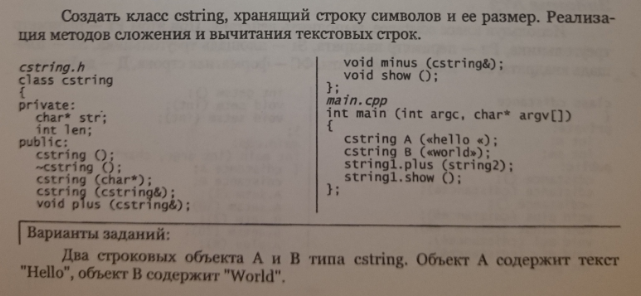 Заменить все соглассные на '+’, выполнить А+В, А-”+e+” ;Задание2.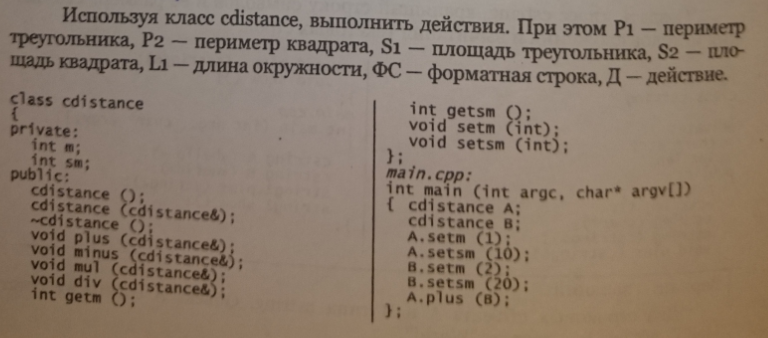 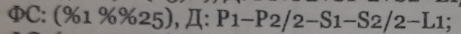 Задание 3.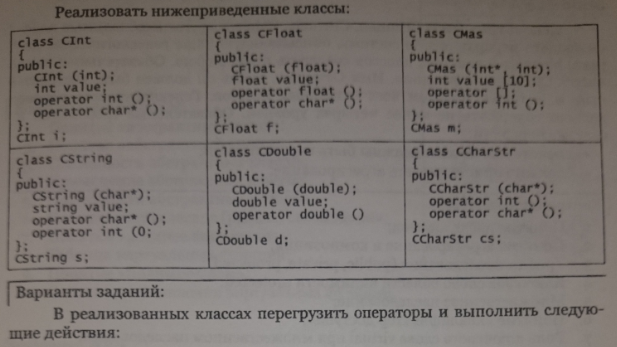 m(+-*/)dзадание 4.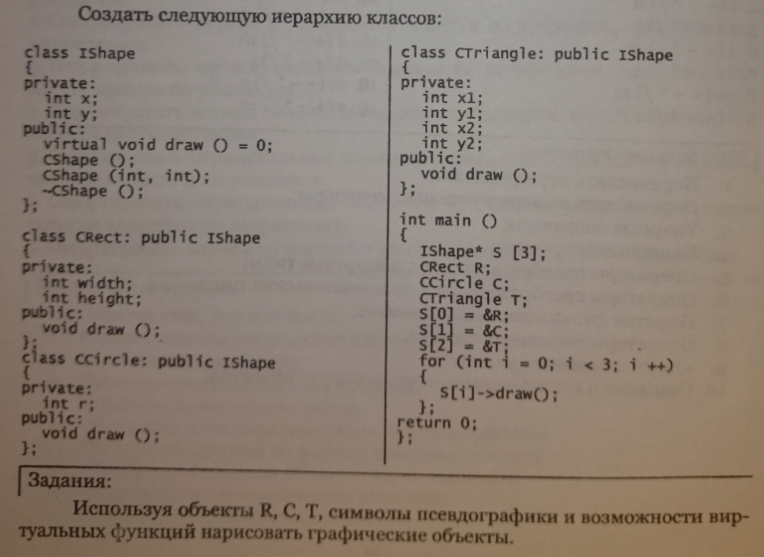 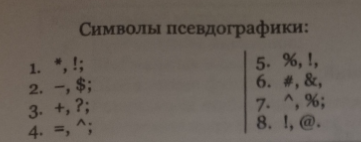 T4, R2, C8Задание 5.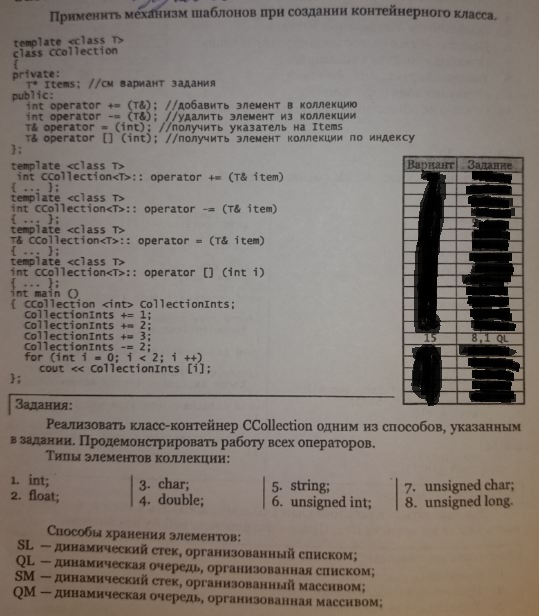 